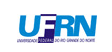 MINISTÉRIO DA EDUCAÇÃOUNIVERSIDADE FEDERAL DO RIO GRANDE DO NORTE INSTITUTO DE POLÍTICAS PÚBLICAS PROGRAMA DE PÓS-GRADUAÇÃO EM ESTUDOS .URBANOS E REGIONAIS PARECER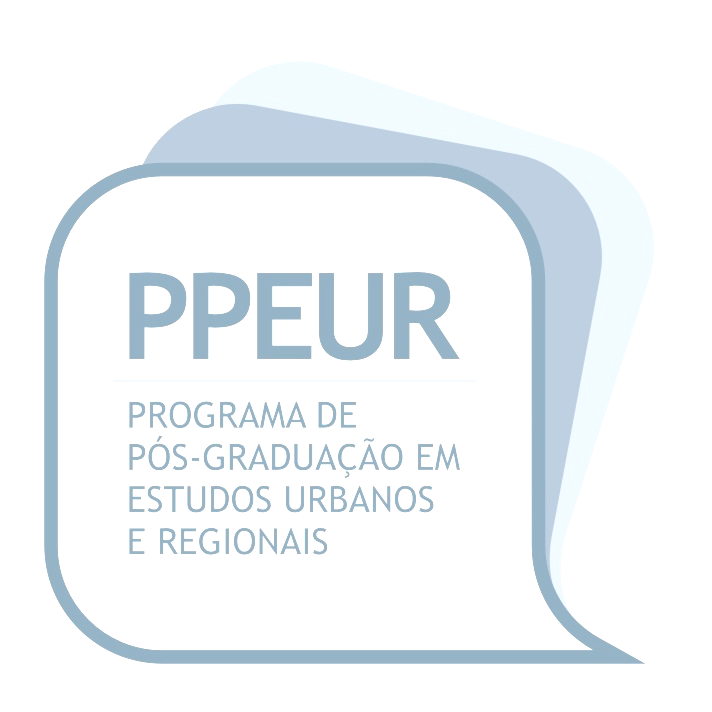 Eu, xxxxx, professor(a) do Programa de Pós-Graduação em Estudos Urbanos e Regionais, matrícula xxxxx, declaro, para os devidos fins, que sou favorável a participação do (a) aluno (a) xxxxxxx no Seminário/Congresso xxxxxx, que ocorrerá de na cidade xxxx, entre os dias xxxx e xx de jxxx de 2022. por considerar que o evento contribui para a tese/formação da discente pelos motivos xxxxxxxAtenciosamente,Natal, xxx de xxxxxxxx de 2022.ASSINATURAProfessora do PPEUR Matrícula xxxx